Projeto de Lei Nº 44/2024DÁ DENOMINAÇÃO OFICIAL À RUA PROJETADA 11, LOCALIZADA NO LOTEAMENTO BOA VISTA, DE “RUA APÓSTOLA ADRIANA CECILIA MANTOVANI BENEDINI.”A CÂMARA MUNICIPAL DE MOGI MIRIM APROVA:Art. 1º A Rua Projetada 11 localizada no Loteamento Boa Vista, passa a denominar-se “RUA APÓSTOLA ADRIANA CECILIA MANTOVANI BENEDINI.” Art. 2º Esta Lei entra em vigor na data de sua publicação, revogando-se as disposições em contrário.Sala das Sessões “Vereador Santo Róttoli”, aos 11 de abril de 2024.VEREADOR MOACIR GENUARIO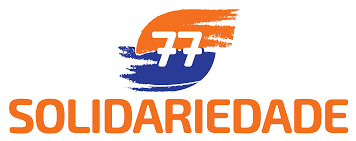 JUSTIFICATIVAADRIANA CECILIA MANTOVANI BENEDINI, nascida na cidade de Mogi Mirim,  Estado de São Paulo aos 27 de abril de 1970, portadora da RG: 23.563.907 e CPF: 295.291.358-74 filha de José Maria Mantovani e Maria do Carmo Santos Mantovani, brasileira, de profissão secretária, casada com Airton Ap. Benedini desde 19 de fevereiro de 1987 (36 anos), mãe de três filhos Jean Michel Benedini 33 anos, Jonas Henrique Benedini 29 anos e Joel Felipe Benedini 28 anos, moradora e domiciliada a Rua Argentina, nº 287, Vila Universitária, nesta cidade de Mogi Mirim. Converteu-se evangélica em 1992 sendo batizada na Igreja do Evangelho Quadrangular em 17 de maio de 1992 e junto com seu esposo foi dirigente de uma das filiais da igreja na zona leste de Mogi Mirim/SP, se desligando em 1998 e transferindo-se para a Igreja Plena Salvação também na zona leste da cidade, sendo dirigentes responsáveis desta igreja servindo a mesma até  março de 1999, de onde se transferiu junto com o esposo para Igreja Evangélica Assembleia de Deus Missão Vida em fevereiro de 2001, sendo ordenada em 19 de maio de 2003 a pastora do evangelho junto com seu esposo e servindo essa igreja até 08 de dezembro de 2007, de onde se desligou, recebendo a benção pastoral.Fundou junto com seu esposo no dia 11 de dezembro de 2007 a Igreja Evangélica Reunidos pela Verdade onde serviu ao Senhor como Apóstola ao lado de seu esposo Apóstolo Airton Ap. Benedini, formada no Seminário Teológico Obreiro Aprovado da Igreja Evangélica Reunidos pela Verdade, exerceu também ministério de aconselhamento de casais e fundou o departamento social beneficente missionário amigos de Deus, fazendo uma obra assistencial exemplar na cidade de Mogi Mirim, cuidando dos menos favorecidos com doações de cestas básicas, roupas, calçados e marmitas de alimentos aos moradores em situação de rua. Em viagem missionária e humanitária viajou com seu esposo para o sul da África fundando Igrejas em Moçambique e Malawe assumindo responsabilidade de cuidar de dois orfanatos nos respectivos países enviando ajuda humanitária todo mês desde então para formação dessas crianças órfãs, era chamada carinhosamente pelas crianças de Mama Adriana seu ministério sempre foi cuidar de pessoas com muito carinho e amor sempre preocupada com a saúde espiritual e o bem estar da comunidade, sempre meiga e afável tinha sempre um lindo sorriso no rosto e uma palavra de refrigério e acalento a todos que a procuravam. Gostava de louvar ao Senhor.Faleceu no dia 26 de julho de 2023 aos 53 anos de idade, vítima de um câncer de pâncreas silencioso e agressivo.Mesmo sabendo de sua grave situação nunca reclamou de nada lutou bravamente como uma guerreira e sempre dizia que estava em paz e que Deus estava no controle de tudo e o que tivesse que ser seria e estava pronta para tudo sempre firme na fé sendo exemplo para todos, sua irmã que acompanhou ela até na hora da morte disse: que ela foi uma (Lady) gentil, delicada, amável e preocupada com seu amado esposo até na hora de morrer.APÓSTOLA ADRIANA CECILIA MANTOVANI BENEDINI deixou um grande legado de fé, amor ao próximo, perseverança, espiritualidade e serviço para toda a família, parentes, amigos e toda a comunidade a qual liderou com perseverança e muito amor, portanto, é totalmente merecedora desta homenagem póstuma. 